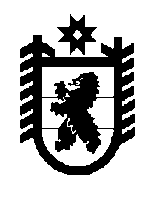 ПРОЕКТСовет Олонецкого городского поселения -представительный орган муниципального образования5-е заседание IV созываРЕШЕНИЕот 13.02.2018г. №   О внесении изменений и дополнений в Порядок опубликования (обнародования)муниципальных правовых актовОлонецкого городского поселения     В соответствии со ст. 38, 39 Устава Олонецкого городского поселения Совет Олонецкого городского поселения – представительный орган муниципального образования решил:     1. Внести следующие изменения и дополнения в Порядок опубликования (обнародования) муниципальных правовых актов Олонецкого городского поселения, утвержденный решением от  10.05.2016г. № 224:1.1. В статье 1 пункте 1.3 подпункте 3 слова «администрации Олонецкого городского поселения (далее - Администрация)» - исключить;1.2. Дополнить статью 1 пункт 1.3 подпунктом 4) следующего содержания: «постановления и распоряжения администрации Олонецкого национального муниципального района, изданные во исполнение полномочий исполнительно-распорядительного органа поселения, возложенных на администрацию Олонецкого национального муниципального района»;1.3. Статью 2 пункт 2.4. изложить в новой редакции: «Граждане  имеют  право ознакомиться  с текстами  муниципальных правовых актов, подлежащих опубликованию (обнародованию)  в кабинетах  № 28, 36 администрации Олонецкого национального муниципального района и получить их заверенные копии в  рабочее время, установленное  для  органов местного самоуправления»;1.4.  В статье 3 пункте 3.1. слова «администрации Олонецкого городского поселения» - исключить;1.5.   Статью 4 изложить в следующей редакции: 2.Ответственными за опубликование (обнародование) муниципальных правовых актов Олонецкого городского поселения являются:- в Совете депутатов – Глава Олонецкого городского поселения (или специалист, назначенный распоряжением главы);- в администрации Олонецкого национального муниципального района – глава администрации Олонецкого национального муниципального района (или специалист, назначенный распоряжением главы администрации).     2. Настоящее решение  вступает в силу с момента подписания и подлежит обнародованию в установленном порядке.Председатель Совета Олонецкого городского поселения                                               В.В.ТихоноваГлава Олонецкого городского поселения                                     Ю.И.Минин